November 1, 2020TO:		All Parish Council Presidents All Diocesan OfficersLife MembersFROM: 	Mary Molloy, Diocesan PresidentSUBJECT:	DIOCESAN PRESIDENT FALL COMMUNIQUE #2Diocesan Council has been busy hosting regional virtual workshops.  The final one is on Saturday, November 7th beginning at 9:00 a.m. for the Edmonton – Jasper Region.  If you missed the workshop for your region you can join the Edmonton-Jasper Workshop by registering in advance at:  https://us02web.zoom.us/meeting/register/tZwof-2przgpGtQ7IgnncCU6phEyrJpQp7ZY.  Some updates for you: The National Fall mailing was sent out and we remind Presidents to circulate the appropriate communique to their standing committee chairs.  There was lots of information contained in the communiques particularly related to the Strategic Plan. Annual Report forms will be posted on the National website at www.cwl.ca on November 1, 2020.  The Fall Mailing contained the links for each of the reports. A webinar will be held on November 24th by National to go over how to fill in the reports. Registration is available on the National website.  If you need any assistance with the Annual Reports, contact Clover Oryschak, President Elect and Organization Chair at edmontoncwl.presidentelect@gmail.com.   National guidelines to handle Budgets and Minutes during COVID.  Attached are the guidelines.  If you have any questions, please contact me directly to clarify any questions you might have relating to these instructions at: edmontoncwl.president@gmail.com. Welcome Kit Workshop will be held on Saturday November 14 beginning at 9:00 a.m.  The workshop is for Presidents and President -Elect but all members are welcome to attend.  Register in advance for this workshop: https://us02web.zoom.us/meeting/register/tZcrfuyvrT8tHtSNIFpP95YVoi7HlLxbtrQBMemorial for Deceased Members will be held on Wednesday, November 18 beginning at 7:00 p.m.  All members are invited to attend.  Register in advance at: https://us02web.zoom.us/meeting/register/tZwodOCsrjwsHtDCIkmmUAWnJOkvH7scCGQ2019 Edmonton Diocesan Annual Report Book:  Will be mailed to all Parish Council Presidents and Life Members in the coming days.  An electronic copy has been posted to our website at: www.edmontoncwl.org. Please advise you members it is available on the website.2019 Father Walter Krewski Awards:  All three awards were presented to St Michael’s Parish, Calgary.  This is only the second time in the history of the awards, all three awards were presented to the same council. The first time this happened was in 2010 when Holy Trinity in Parkland County claimed all three awards. This is a wonderful achievement and one that we can all look to for inspiration. Congratulations to St Michael’s Parish!  Nov 2 All Souls’ Day Mass to be a requiem for COVID-19 pandemic victims:  Edmonton Archbishop Richard Smith will offer Mass which will be live streamed beginning at 5:30 p.m. from St Joseph’s Basilica. Archbishop Smith said it’s an opportunity to come together as a Catholic community to remember everyone who has died, especially as a result of COVID. The celebration will be viewable via:Facebook: https://www.facebook.com/yegbasilica/posts/419917659403829Telus Optik TV: Channel 876Youtube: https://youtu.be/7s2ZvcJgCsIIf you have questions or need any help do reach out any of the Diocesan Officers.  We look forward to your participation in the events planned in the coming weeks.Stay Safe and God BlessMary Molloy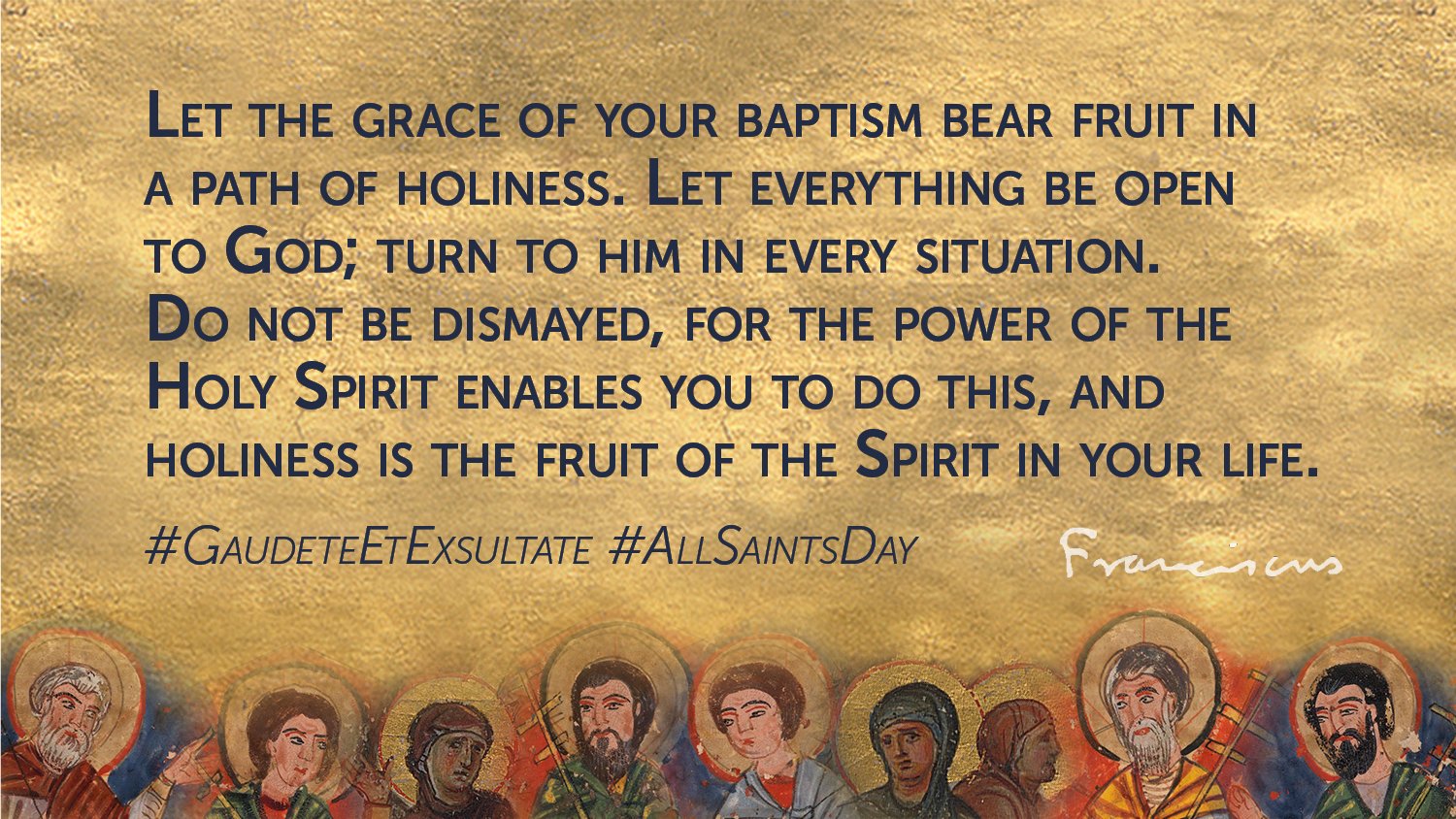 